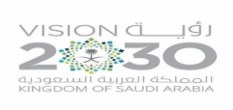 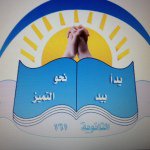 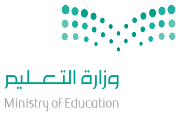                المملكة العربية السعودية                    وزارة التعليم                    الثانوية 161                                                                                   الأهداف السلوكيةالإجرائيةالمحتوىالمحتوىاستراتيجياتالتدريس الحديثةاستراتيجياتالتدريس الحديثةطرق وأساليب التدريسالوسائل والتقنيات المستخدمةالمهاراتالمكتسبةالمهاراتالمكتسبةالتقويم1-أن يحدد المتعلم خطوات العلاج وتصحيح الانحراف.2-أن يوضح المتعلم الخطوة الأولى من خطوات العلاج.3-أن يعدد المتعلم بنود تقييم البدائل.4-أن يبين المتعلم اختيار البديل المناسب.5-أن يشرح المتعلم المرحلة الأخيرة من خطوات العلاج وتصحيح الانحراف .6-أن يطبق المتعلم خطوات العلاج وتصحيح الانحراف على مثال من واقع الحياة.* وضع مثال ونطبق عليه الخطوات لتسهيل فهمها واستيعابها.خطوات العلاج وتصحيح الانحراف:بعد تحديد الأسباب الحقيقية وراء المشكلة في انحراف الأداء الفعلي عن المعيار المحدد. هناك خطوات للعلاج وتصحيح الانحراف:تحديد البدائل:تضع الادارة أكثر من بديل.مشاركة العاملين في إيجاد ومناقشة هذه البدائل.                          تقييم البدائل:من حيث التكلفة المادية والبشرية وسرعة البديل في تصحيح الانحراف والآثار المترتبة على تطبيق البديل.اختيار البديل المناسب:ترتيب البدائل حسب نتائج التقييم واختيار البديل الأفضل بينها.       التطبيق أو التنفيذ: وهي المرحلة الاخيرة من مراحل تصحيح الانحراف وهي اتخاذ الإجراءات اللازمة لتنفيذ البديل المناسب.*شكل النظام الرقابي في المنظمة ص 89* وضع مثال ونطبق عليه الخطوات لتسهيل فهمها واستيعابها.خطوات العلاج وتصحيح الانحراف:بعد تحديد الأسباب الحقيقية وراء المشكلة في انحراف الأداء الفعلي عن المعيار المحدد. هناك خطوات للعلاج وتصحيح الانحراف:تحديد البدائل:تضع الادارة أكثر من بديل.مشاركة العاملين في إيجاد ومناقشة هذه البدائل.                          تقييم البدائل:من حيث التكلفة المادية والبشرية وسرعة البديل في تصحيح الانحراف والآثار المترتبة على تطبيق البديل.اختيار البديل المناسب:ترتيب البدائل حسب نتائج التقييم واختيار البديل الأفضل بينها.       التطبيق أو التنفيذ: وهي المرحلة الاخيرة من مراحل تصحيح الانحراف وهي اتخاذ الإجراءات اللازمة لتنفيذ البديل المناسب.*شكل النظام الرقابي في المنظمة ص 89 التعلم التعاوني تمثيل الأدوار الخرائط الذهنية التعلم باللعب التعلم النشط حل المشكلات تعلم الأقران العصف الذهني التفكير الناقد التفكير الإبداعي البحث والاستكشاف خرائط المفاهيم أخرى........................................................................ التعلم التعاوني تمثيل الأدوار الخرائط الذهنية التعلم باللعب التعلم النشط حل المشكلات تعلم الأقران العصف الذهني التفكير الناقد التفكير الإبداعي البحث والاستكشاف خرائط المفاهيم أخرى........................................................................حوارومناقشةاستنتاجإلقائيةعرضاستقرائيةمحاضرةأخرى............................................................كتاب الطالب كتاب النشاطجهاز العرضشفافياتجهاز تسجيلمجسماتعيناتفيلم تعليميلوحاتمراجعأخرى...............................................................*عمليات التعلم الأساسية:الملاحظةالتصنيفجمع المعلوماتالاستنتاجأخرى..........................*عمليات التفكير الإبداعي:المرونةالطلاقةالأصالةالخيالالعصف الذهني*التفكير الناقد:تحديد الأولوياتالاستدلال أخرى..........................*عمليات التعلم الأساسية:الملاحظةالتصنيفجمع المعلوماتالاستنتاجأخرى..........................*عمليات التفكير الإبداعي:المرونةالطلاقةالأصالةالخيالالعصف الذهني*التفكير الناقد:تحديد الأولوياتالاستدلال أخرى..........................س: حددي خطوات العلاج وتصحيح الانحراف؟س: وضحي الخطوة الأولى من خطوات العلاج وتصحيح الانحراف؟س: عددي بنود تقييك البدائل؟س: بيني اختيار البديل المناسب؟س: اشرحي المرحلة الأخيرة من خطوات العلاج وتصحيح الانحراف؟س: طبقي الخطوات السابقة على مثال من واقع الحياة؟القرآن الكريمالسنة النبويةالحياةالأحداث الجاريةأخرى.................................القرآن الكريمالسنة النبويةالحياةالأحداث الجاريةأخرى.................................الملاحظةاسئلة وأجوبةأداء عملياختباراتأخرى..........................الملاحظةاسئلة وأجوبةأداء عملياختباراتأخرى..........................ورقة عملبحوثسلالم التقديرتقاريراستباناتأخرى...................ورقة عملبحوثسلالم التقديرتقاريراستباناتأخرى...................ورقة عملبحوثسلالم التقديرتقاريراستباناتأخرى...................ورقة عملبحوثسلالم التقديرتقاريراستباناتأخرى...................الواجب المنزلي:الواجب المنزلي: